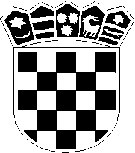 REPUBLIKA HRVATSKAOŠ "Vladimir Nazor"NeviđaneKLASA: 602-11/18-01/02URBROJ:2198-02-45-18-01 Neviđane, 27. veljače 2018. godineČLANOVIMA TIMA ZA KVALITETUPredmet: Poziv na sastanak Tima za kvalitetuDana 6. ožujka 2018. godine (utorak) u 13.15 sati u učionici hrvatskoga jezika održat će se sastanak Tima za kvalitetu OŠ „Vladimir Nazor“.Dnevni red:Priprema anketa za učenike i roditelje (prijedlozi, komentari)Aktualnosti            Koordinatorica:Slađana VranjkovićDostaviti:Članovima Tima za kvalitetu, putem oglasne ploče i email-omPismohrana, ovdje